Prof. Amanda Phelan, Fakulta ošetřovatelství, porodní asistence a zdravotnických systémů, University College Dublin.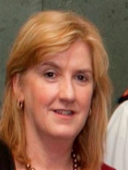 RGN, RM, PHN, BNS, RNT, MSc, PhDAmanda Phelan zahájila svoji kariéru jako profesorka stárnutí a komunitního ošetřovatelství na Fakultě ošetřovatelství, porodní asistence, Trinity College v Dublinu v březnu 2020. Trinity College Dublin je zařazena na 131. místo ve světovém žebříčku QS a je přední irskou univerzitou s hrdou tradicí excelence sahající až ke svému založení v roce 1592. Ve škole má Amanda roli v oblasti supervize absolventů, strategického vedení, výuky a výzkumu. Škola je v žebříčku mezinárodních žebříčků QS na 41. místě a má čtyři výzkumné proudy: Péče o zdraví a inovace, duševní zdraví a zotavení, zdravé stárnutí a postižení, a zdraví matek a rodin. Před příchodem do Trinity College v Dublinu byla Amanda docentkou na Fakultě ošetřovatelství, porodní asistence a zdravotnických systémů UCD. Amanda také na University College v Dublinu zastávala několik pozic, jmenovitě byla proděkankou pro globální angažovanost, vedoucí katedry ošetřovatelství starších osob a ředitelkou Národního střediska pro ochranu seniorů. Amanda byla programovou vedoucí fakultních gerontologických programů a byla také programovou spoluvedoucí interdisciplinárního magisterského programu péče o děti a ochrany dětí. Její výzkumné zájmy a recenzované publikace se týkají ochrany dospělých a dětí, veřejného zdraví, analýzy diskurzu, odborných znalostí v gerontologickém ošetřovatelství a chybějící péče v ošetřovatelství Amanda byla jmenována v roce 2014 irskou komisí pro zdravotní péči a porodní asistenci v Irsku a je členkou redakční rady v International Journal of Older People Nursing (Mezinárodním časopise ošetřovatelství starších osob) a Sage Open Journals. Její první kniha o týrání seniorů Mezinárodní perspektiva týrání seniorů, vyšla v roce 2013 v nakladatelství Routledge. Druhá kniha, Pokroky ve výzkumu týrání seniorů: Praxe, legislativa a politika (Springer) byla vydána v lednu 2020 a Amandinu třetí knihu, Změna obzoru v 21. století: Perspektivy stárnutí (Cambridge Scholars) očekáváme v druhé polovině roku 2020.Amanda působila jako pozvaná odbornice na Irském občanském shromáždění pro politiku stárnutí v roce 2017 a také působila v Národních klinických programech pro seniory a v Národním poradním výboru v Sage (Obhajoba seniorů). Je ředitelkou organizace Safeguarding Ireland (Ochránit Irsko), která podporuje ochranu zranitelných dospělých osob, za účelem ochrany před všemi formami týrání ze strany osob, organizací a institucí a vypracování národního plánu na podporu jejich dobrých životních podmínek. Byla členkou mezinárodního výzkumného poradního výboru pro Národní iniciativu pro péči o seniory (NICE), University Toronto, v Kanadě a v současné době působí jako výzkumná poradkyně ve studiích zneužívání seniorů na NTNU University v Norsku. V únoru 2020 Amanda dokončila přehled literatury týkající přístupů k bezpečnosti (seniorů) v devíti zemích pro irské Ministerstvo zdravotnictví. Ten bude sloužit jako výchozí informace pro vnitrostátní irskou politiku o ochraně zranitelných dospělých osob. V současné době je Amanda členkou dvou programů EU COST (Péče zaměřená na člověka, Chybějící péče). Předchozí projekty zahrnují řešení ageismu - diskriminace na základě věku (EU COST), řízení finančního týrání a zneužívání zranitelných dospělých jako zákazníků v irských finančních institucích (IBPF), hodnocení programu domácí péče o starší lidi (HSE) a rozvoj odolnosti v rodinné péči o lidi s demencí (HRB). V letech 2008–2020 byla Amanda spolupředsedkyní Národního střediska na ochranu starších lidí (NCPOP), které sídlilo na Fakultě ošetřovatelství, porodní asistence a zdravotnických systémů na University College Dublin. NCPOP provedl více než 25 studií na téma týrání a zneužívání seniorů, které získalo finanční prostředky ve výši 2,5 milionu EUR. Amanda je už devět let národní zástupkyní Mezinárodní sítě pro prevenci seniorů v Irsku a v roce 2018 byla zvolena generální tajemnicí. V Irsku organizovala akce týkající se týrání seniorů a má na svém kontě více než 130 recenzovaných publikací a konferenčních prezentací. Amanda je také viceprezidentkou Asociace gerontologických sester Irska.Přednáška: Budování komplexní bezpečnostní struktury pro ohrožené dospěléPřednáška pojednává o hlavních složkách rozvoje komplexní struktury pro ohrožené dospělé. Na základě mezinárodní literatury se zaměřím na následující oblasti:Demografie a změny ve společnosti: S měnící se demografickou změnou a změnou struktury rodiny a odpovědnosti se ochrana dospělých stala výraznějším sociálním problémem ve společnosti: Diskutuje se také o jeho postavení v rodinném násilí a o tom, jak týrání může spadat mimo oblast rodinného násilí. Budou zváženy otázky související s globálním stárnutím a také to, jak může kultura, modernizace a etnicita ovlivnit viditelnost a reakce na týrání. Viditelnost týrání: Prezentace bude zkoumat, jak se zneužívání dospělých v ohrožení stalo společenskou záležitostí a vyvolalo politické reakce. Bude také identifikována globální prevalence a statistika.Změna terminologie: Zaměří se na terminologii „týrání“, „seniorů“ a „zranitelných dospělých“. V mnoha zemích došlo k posunu v politice a legislativě od „zneužívání seniorů“ k širšímu pojetí k „ochraně dospělých“. Definování zneužívání: výzvy a problémy a změna zaměření definic. Příspěvek se bude zabývat vývojem definic a výzvami v oblasti terminologie, které omezují reakce a porozumění.Typologie: Tradiční typologie byly v posledních letech rozšířeny kvůli širšímu uznání toho, co představuje týrání. Rizikové faktory týrání: Budou předloženy studie, které identifikovaly rizikové faktory týrání. Jejich znalost může podpořit hodnocení rizik dospělých.Kapacita: Otázka kapacity vzbuzuje větší obavy v oblasti ochrany dospělých. Tyto diskuse budou představeny a problémy budou identifikovány v praxiDůsledky týrání: Týrání může ovlivnit jednotlivce různými způsoby Má také společenský dopad, o kterém se bude diskutovat.Slibné postupy: Budeme zkoumat iniciativy, které poskytly definované reakce na týrání. A to v rámci praxi, politiky, legislativy a povědomí veřejnosti.Závěr: Prezentace bude zakončena sociálně-ekologickým přístupem k rozvoji struktury pro ochranu dospělých.